„MARS“        Deividas Stropus                      Raidas Kavsys                       Robertas Medeikis             Donatas Žičkus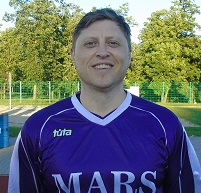 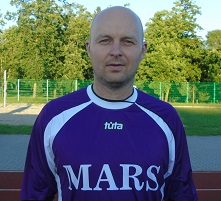 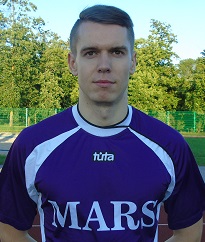 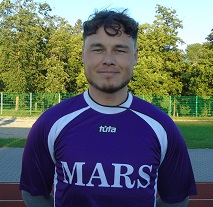     Eimantas Rudavičius                Vytautas Šakinis                      Erikas Benius                          Arūnas Zybartas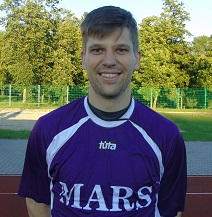 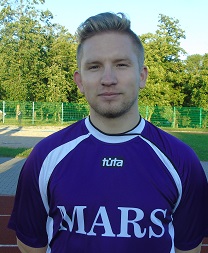 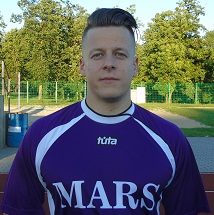 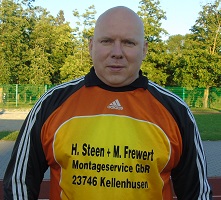 Oretas Abramavičius                     Rokas Borusas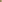 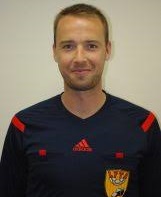 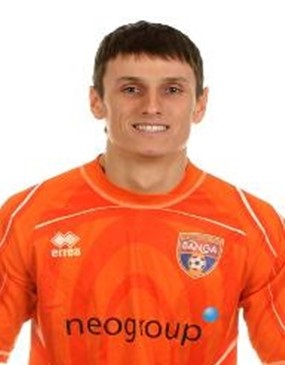 